Исправление замечанийДля просмотра письма с замечаниями необходимо перейти во вкладку «Переписка» и нажать на кнопку «Просмотр» (Рисунок 1). 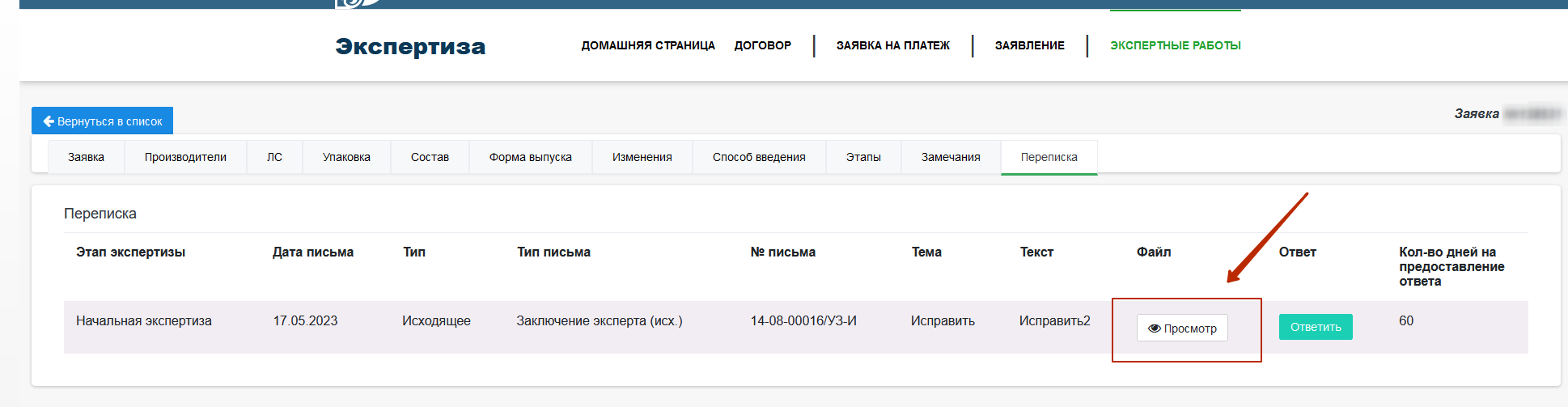 Рисунок 1 - ПерепискаДалее откроется письмо с замечаниями.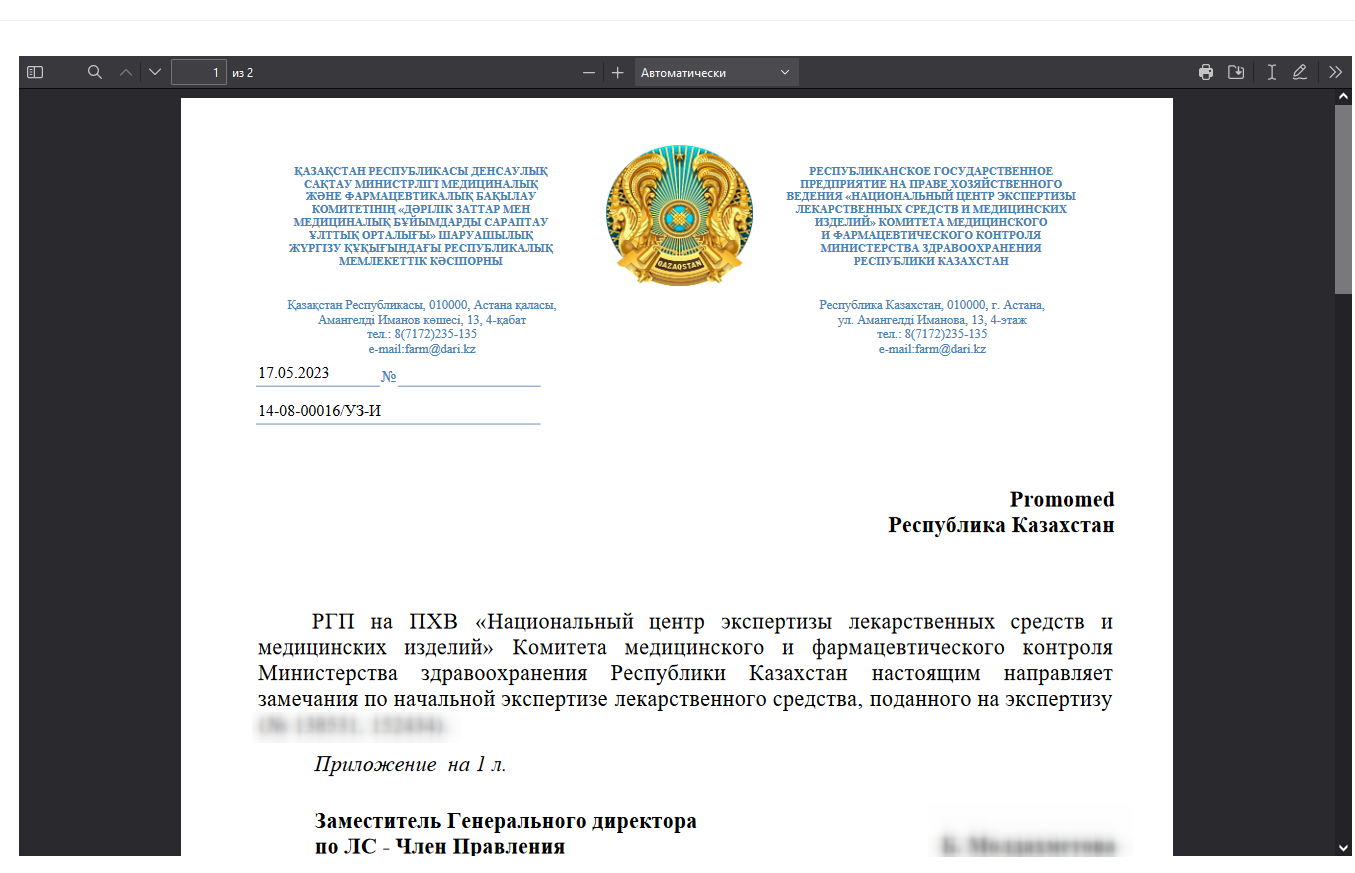 Рисунок 2 - ПисьмоВо вкладке «Замечания» можно увидеть все замечания на этапе (Рисунок 3). 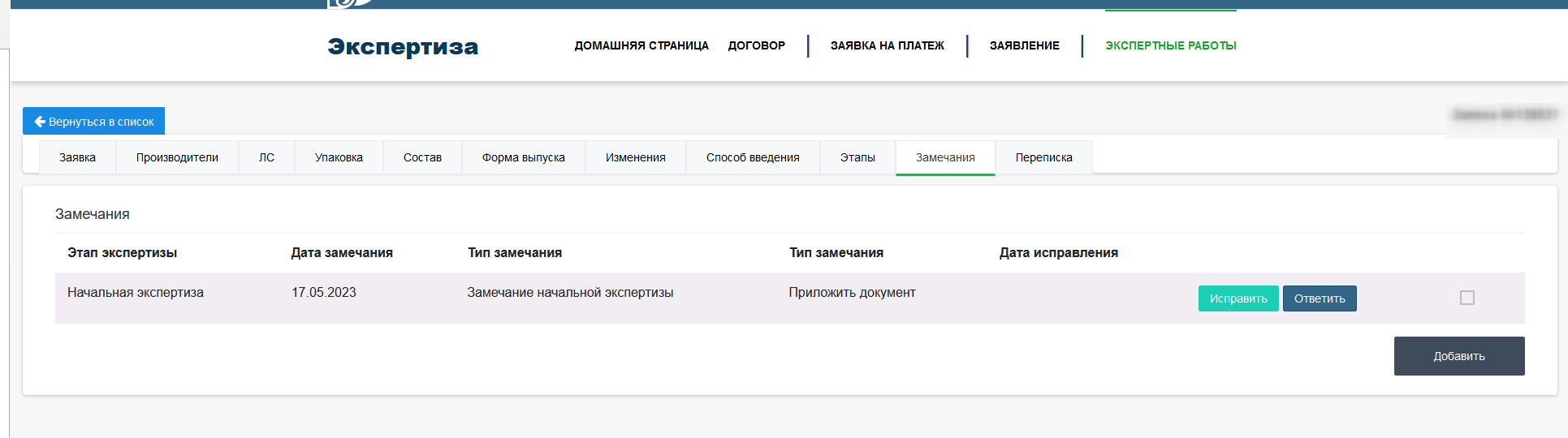 Рисунок 3 - ЗамечанияДля исправления замечаний необходимо прикрепить соответствующие файлы. Для этого потребуется, нажать на кнопку.  После нажатия откроется модуль для прикрепления файла. В данном модуле можно увидеть, на какой пункт регистрационного досье выставлено замечание.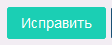 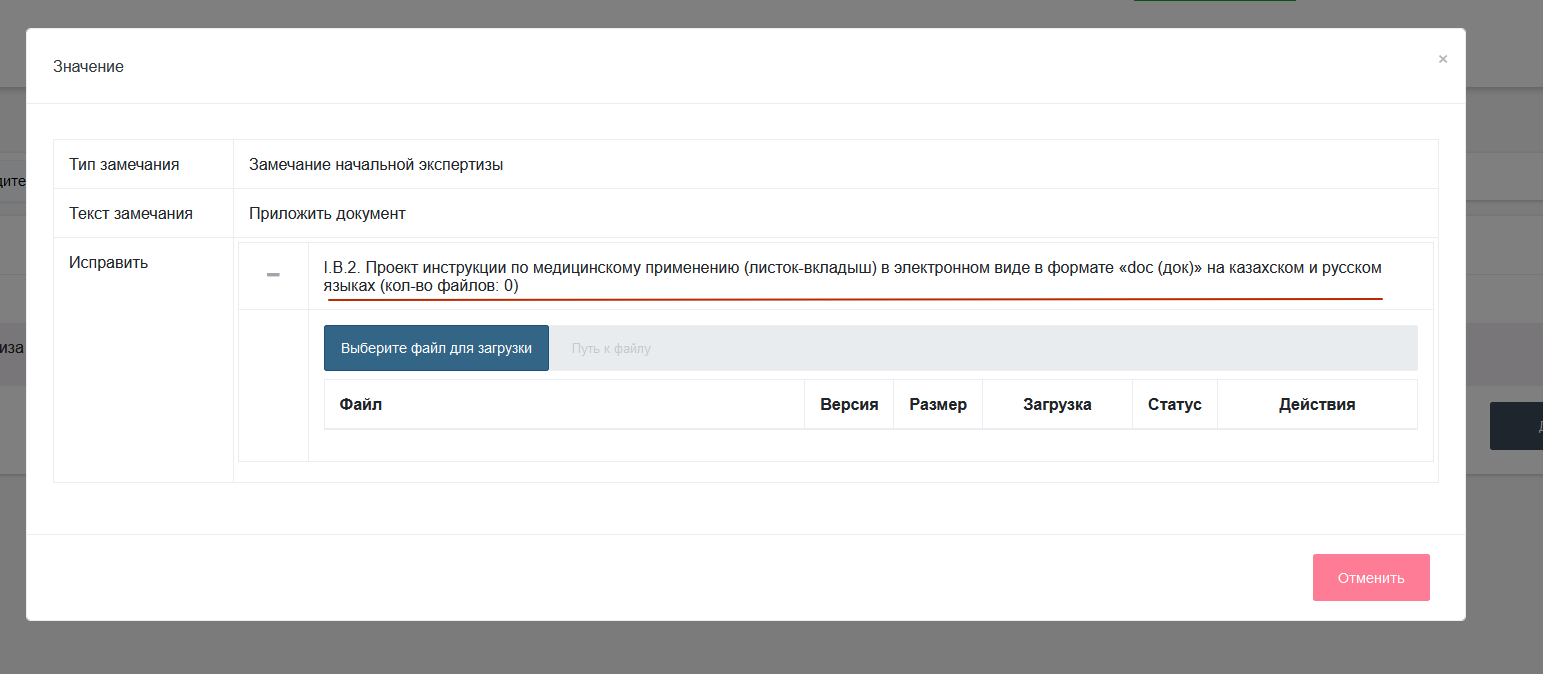 Рисунок 4 – Исправление замечанияДля загрузки файла нужно нажать кнопку «Выберите файл для загрузки». После выбора файла нужно нажать на кнопку «Загрузить».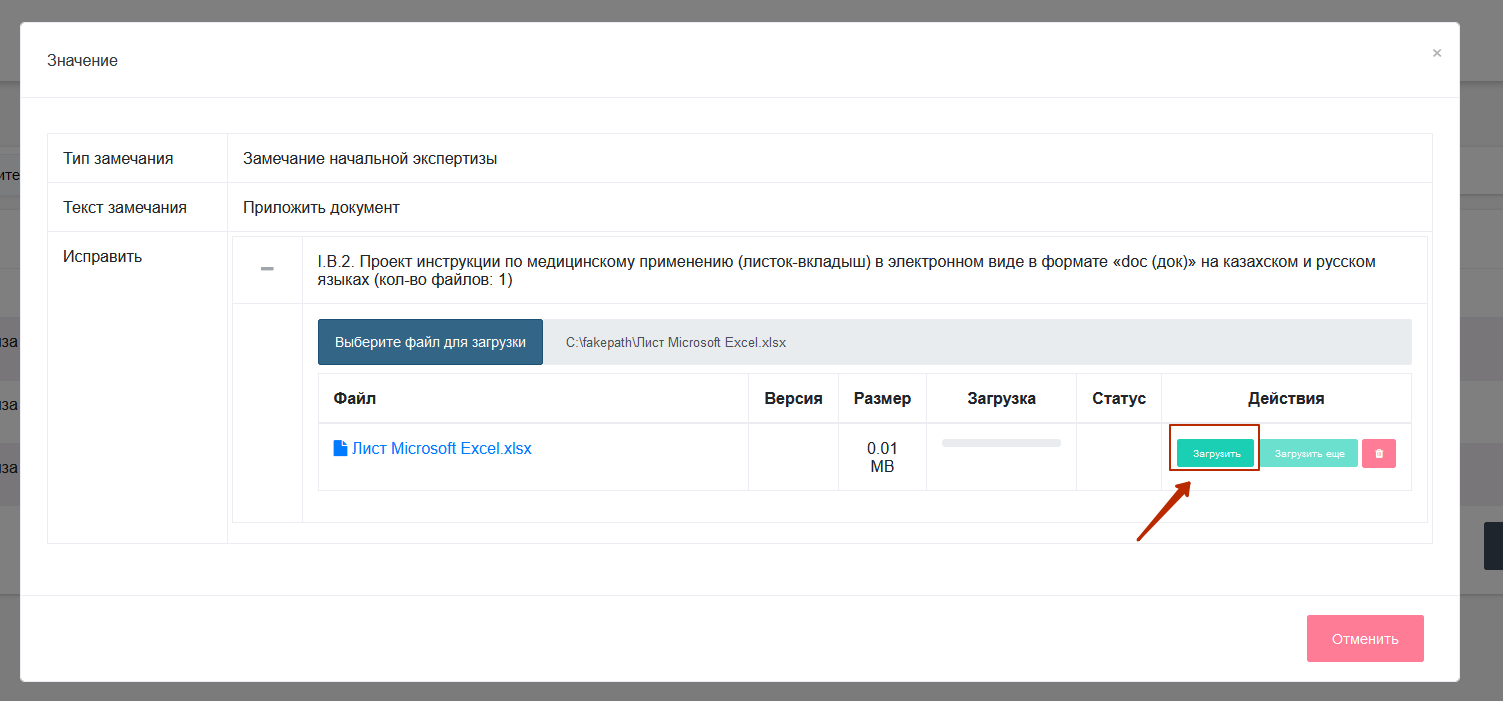 Рисунок 5 – Загрузка файлаЕсли замечание не требует файла либо замечание некорректное, можно написать текстовый ответ, нажав на кнопку. После нажатия откроется меню для ввода ответа.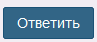 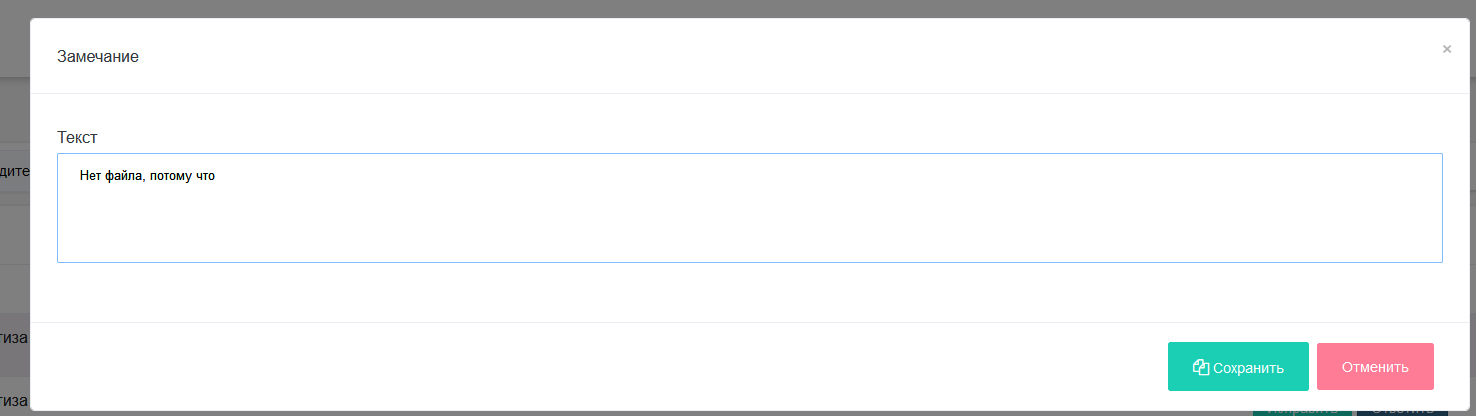 Рисунок 6 – ОтветТакже можно предоставить дополнительные файлы, нажав на кнопку «Добавить» (Рисунок 7).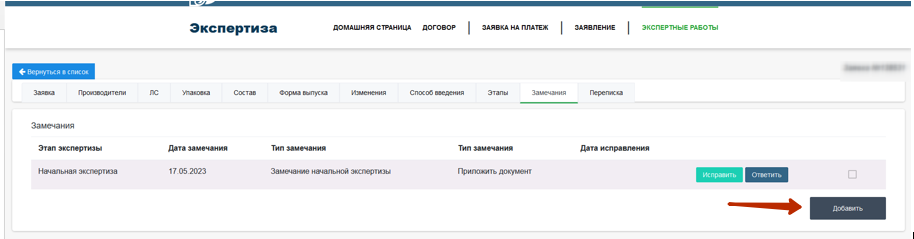 Рисунок 7 – Добавить файлПосле прикрепления ответных файлов либо после сохранения ответа на замечание рядом с замечанием появится галочка (Рисунок 8). 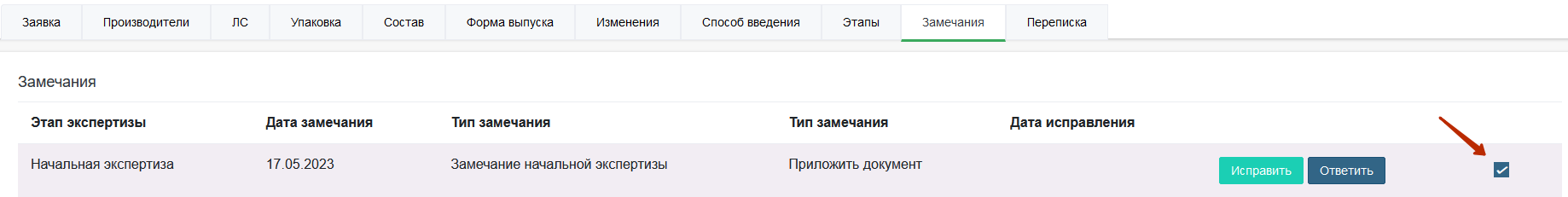 Рисунок 8 – Исправленное замечаниеСоздать ответное письмо будет возможно только после исправления всех замечаний, т.е. после того, как рядом со всеми замечаниями на этапе появится галочка. После исправления всех замечаний необходимо перейти в раздел «Переписка» и нажать на кнопку «Ответить» (Рисунок 9).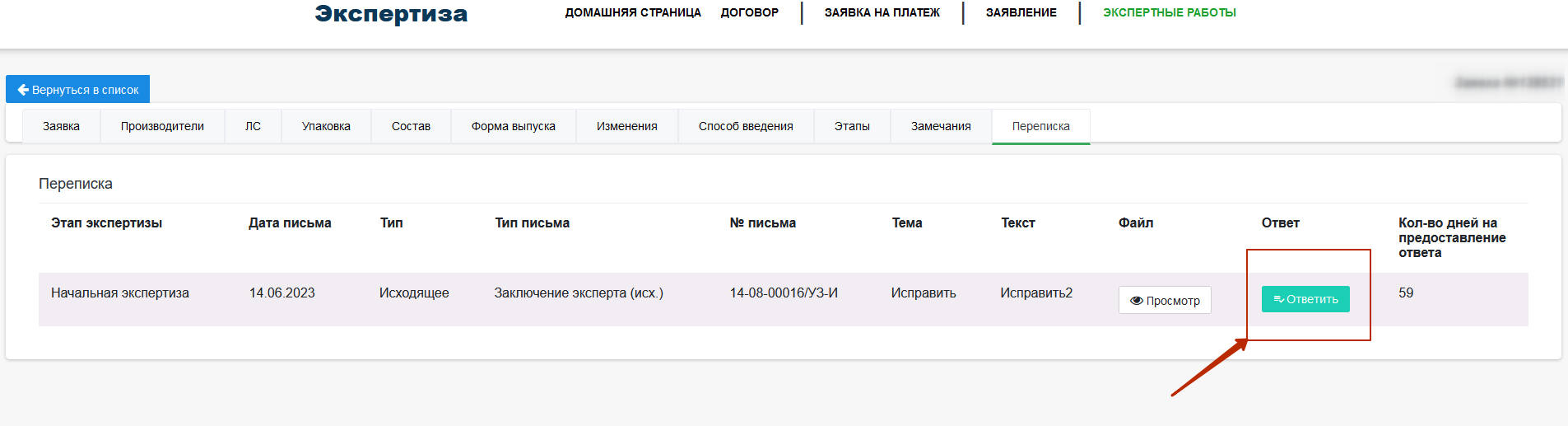 Рисунок 9 – ОтветПосле нажатия на кнопку «Ответить» формируется ответ на запрос (Рисунок 10).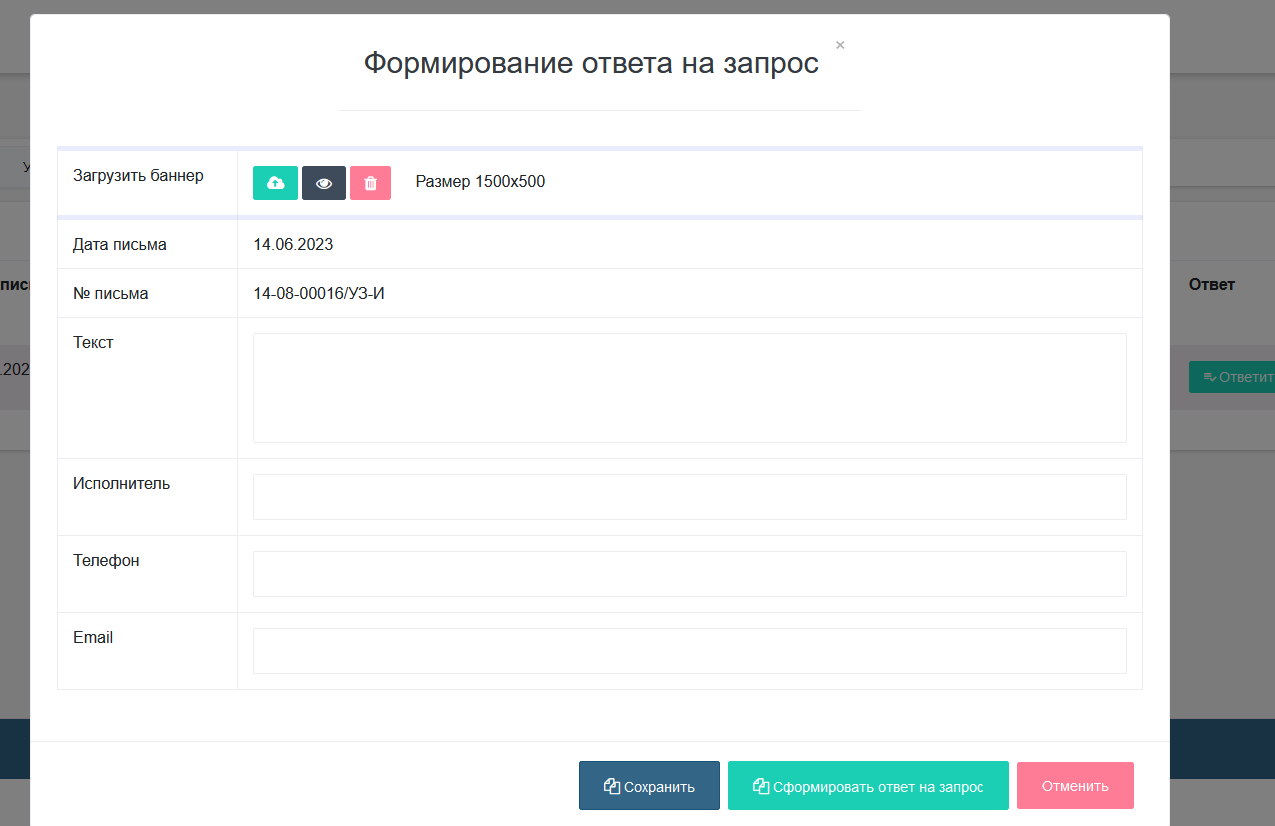 Рисунок 10 – Формирование ответа на запросПри создании письма необходимо:Загрузить баннер – данное поле принимает только графический формат JPEG, JPG. Размер файла не должен превышать 1500х500. (Баннер письма – шапка в печатной форме письма/логотип организации)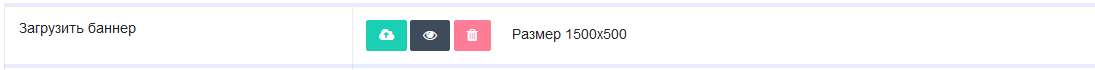 Рисунок 11 – Загрузка баннераДата письма – данное поле не для заполнения. № письма – Исходящий номер письма. Данное поле формируется автоматически. Исполнитель – автор письма согласования.Телефон – телефон исполнителя.Email – электронная почта исполнителя.После заполнения всех данных нужно нажать на кнопку «Сохранить» и после «Сформировать ответ на запрос» (Рисунок 12).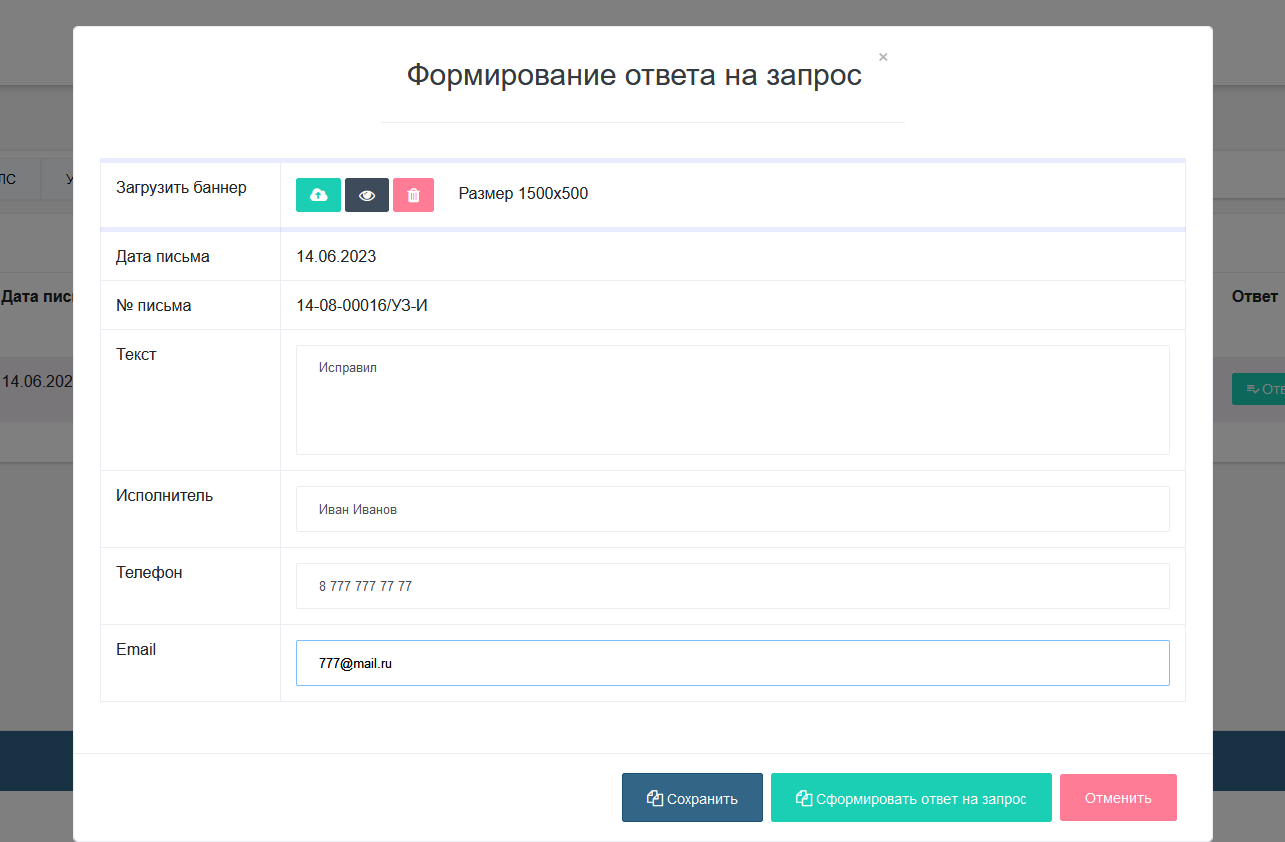 Рисунок 12 – Заполнение данныхПосле откроется печатная форма письма (Рисунок 13).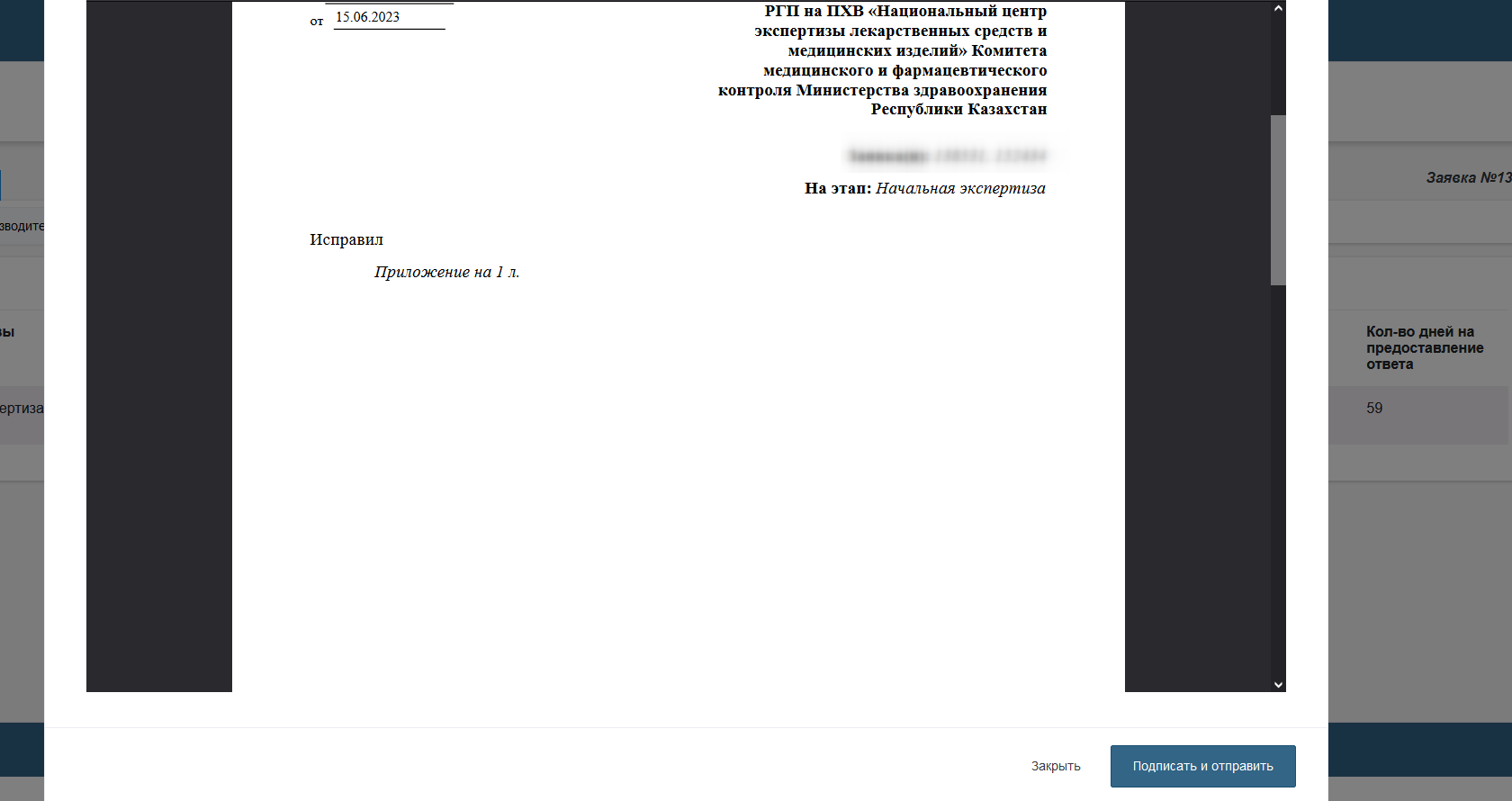 Рисунок 13 – Печатная форма письмаДалее нажать на кнопку «Подписать и отправить» и подписать с ЭЦП (Рисунок 14).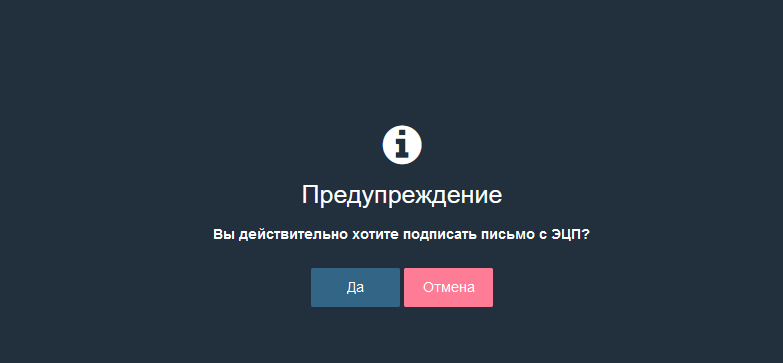 Рисунок 14 – Подписать письмо с ЭЦП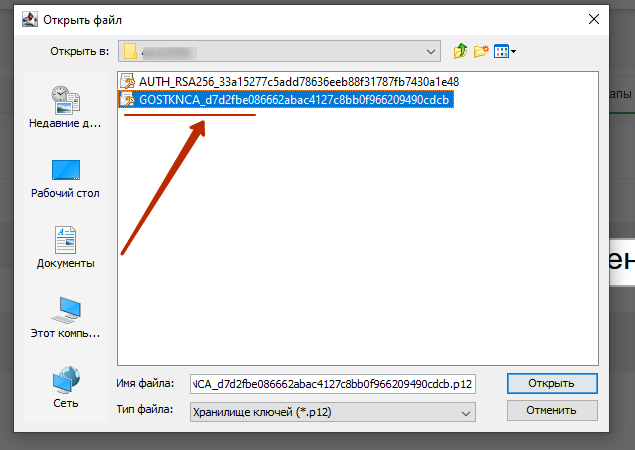 Рисунок 15 – Указание месторасположения ключей ЭЦПНеобходимо выбрать папку, где расположены ключи. И выбрать ключ с префиксом GOST. Далее нажать на кнопку «Открыть» (Рисунок 15).После ввести пароль ЭЦП и нажать на кнопку «Подтвердить» (Рисунок 16).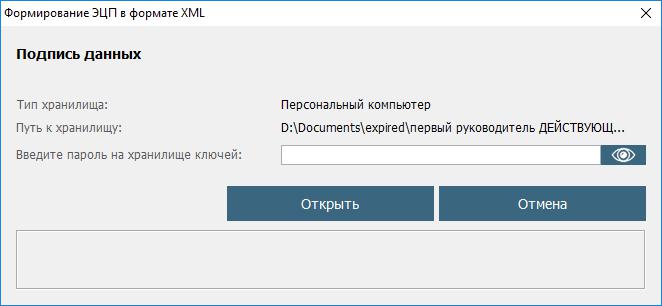 Рисунок 16 – Ввод пароля ЭЦППосле выйдет уведомление и исходящий номер письма (Рисунок 17).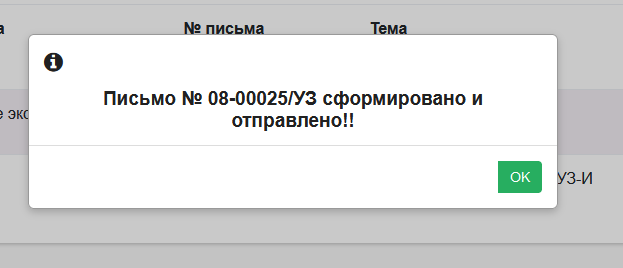 Рисунок 17 – Исходящий номерДалее в разделе «Переписка» появится ответ на письмо с замечаниями (Рисунок 18).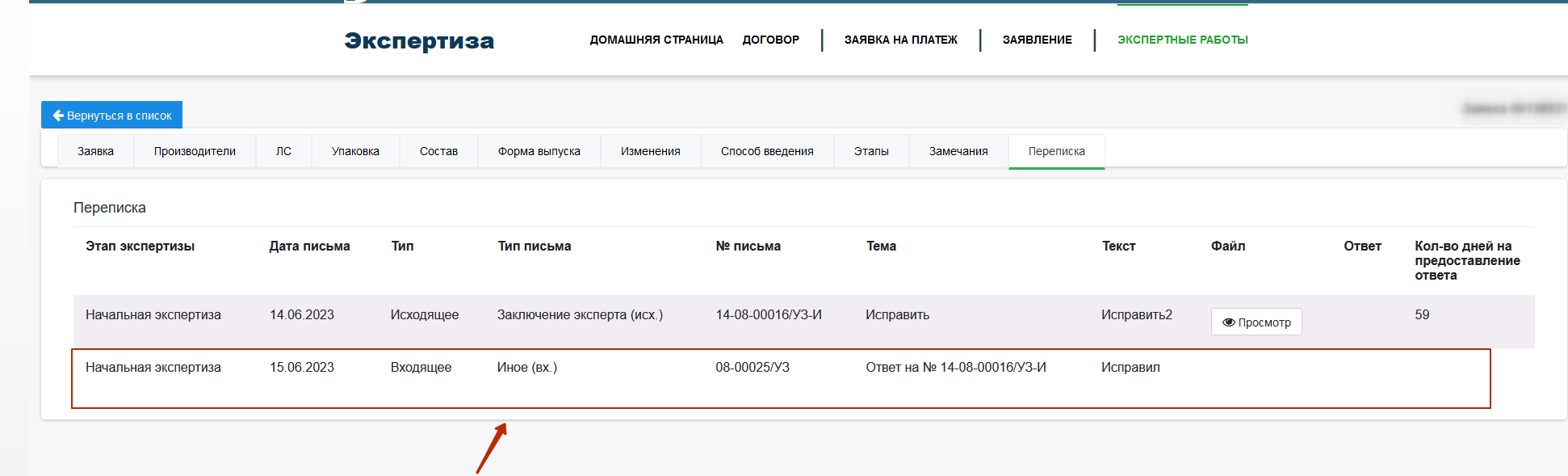 Рисунок 18 - ПерепискаСогласование этапа «Заключение о безопасности»Для отправления письма согласования на этапе «Заключение о безопасности» необходимо в разделах «Заявка», «Производители», «ЛС», «Упаковка», «Состав», «Форма выпуска», «Изменения», «Способ введения» произвести согласование.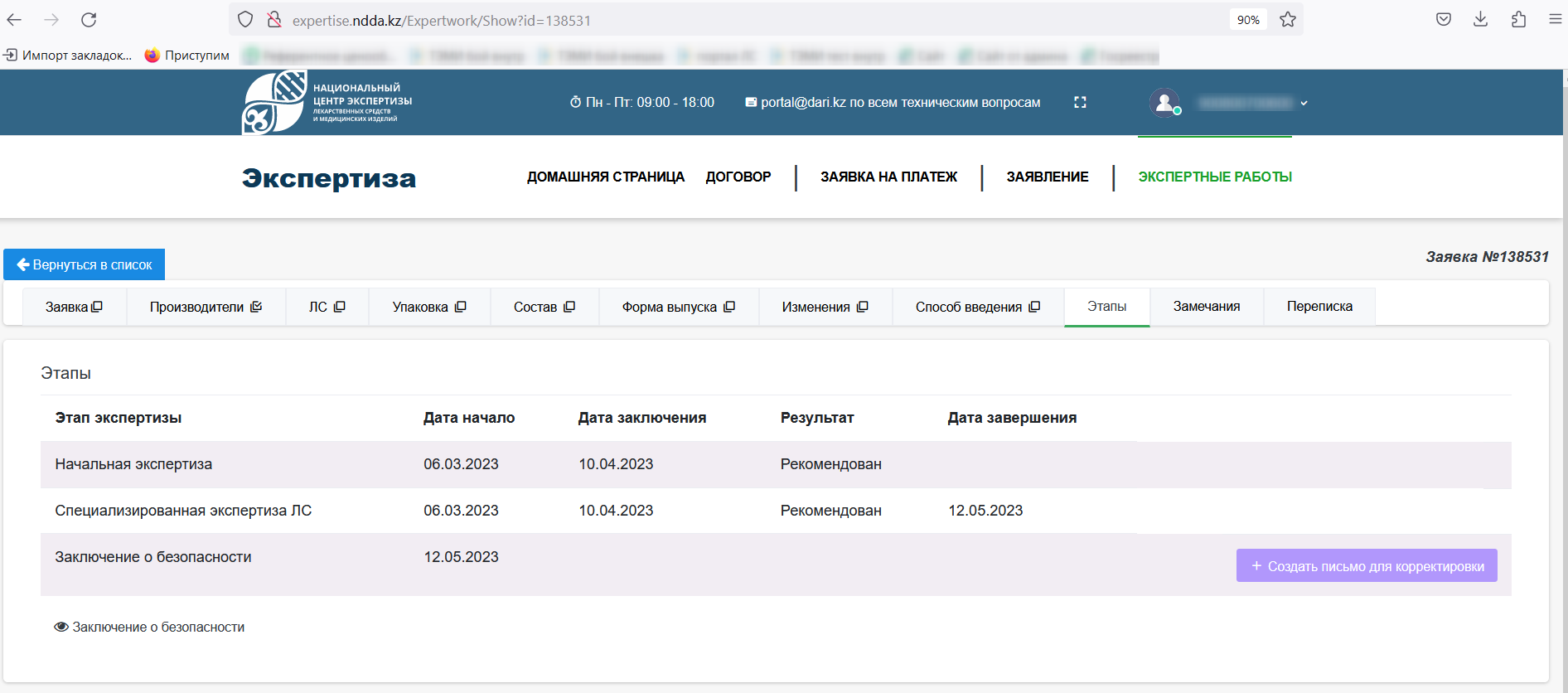 Рисунок 19 – Этап «Заключение о безопасности»В вышеуказанных разделах есть галочка «Согласовано» (Рисунок 20). Для создания письма согласования необходимо проставить эту галочку в каждом разделе.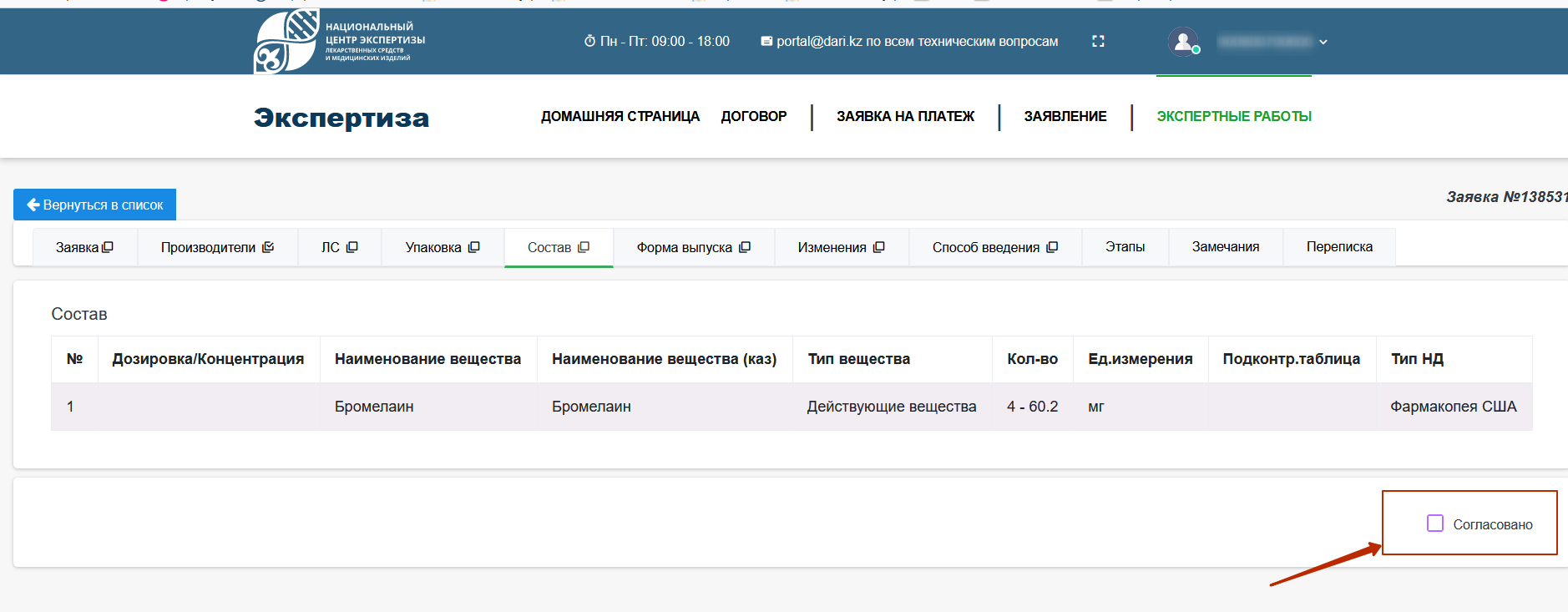 Рисунок 20 – Кнопка «Согласовано»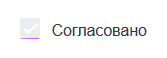 После нажатия галочки «Согласовано» выйдет уведомление «Информация в модуле [Наименование вкладки] согласована» (Рисунок 21). 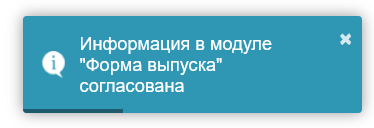 Рисунок 21 – Уведомление После согласования сверху в разделах отобразятся галочки (Рисунок 22)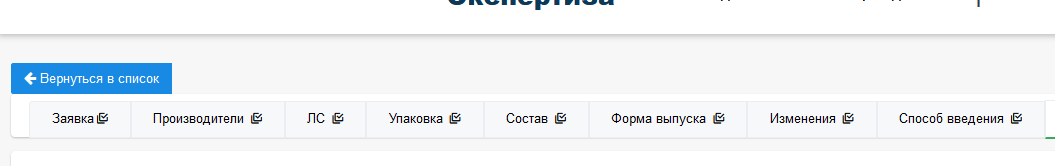 Рисунок 22 – Согласованные разделыЕсли все разделы согласованы, в модуле «Этапы» можно создать письмо согласования (Рисунок 23).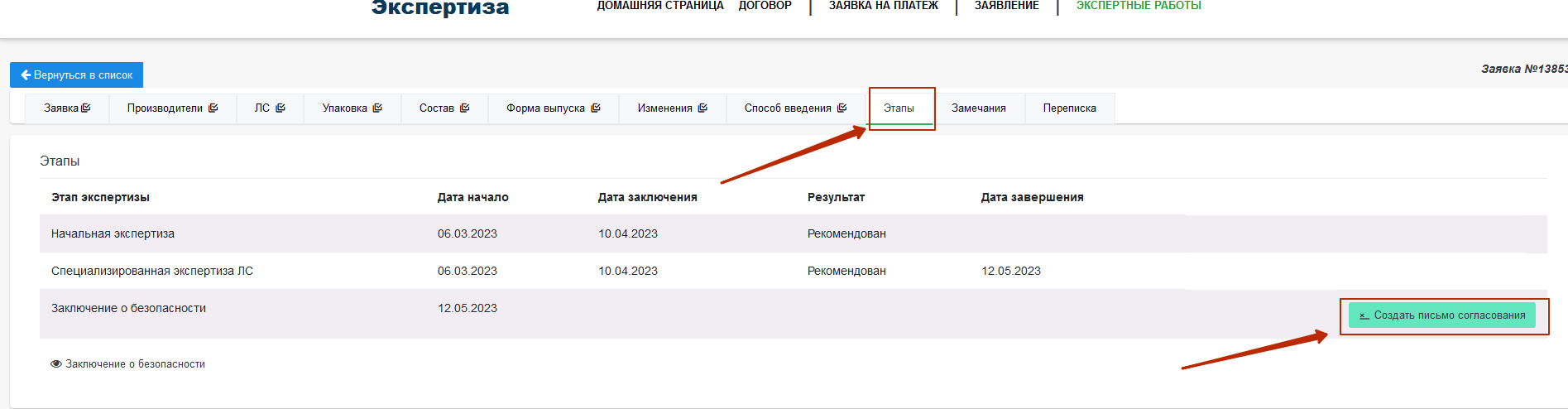 Рисунок 23 – Создать письмо согласованияПосле нажатия «Создать письмо согласования» откроется меню для создания письма (Рисунок 24).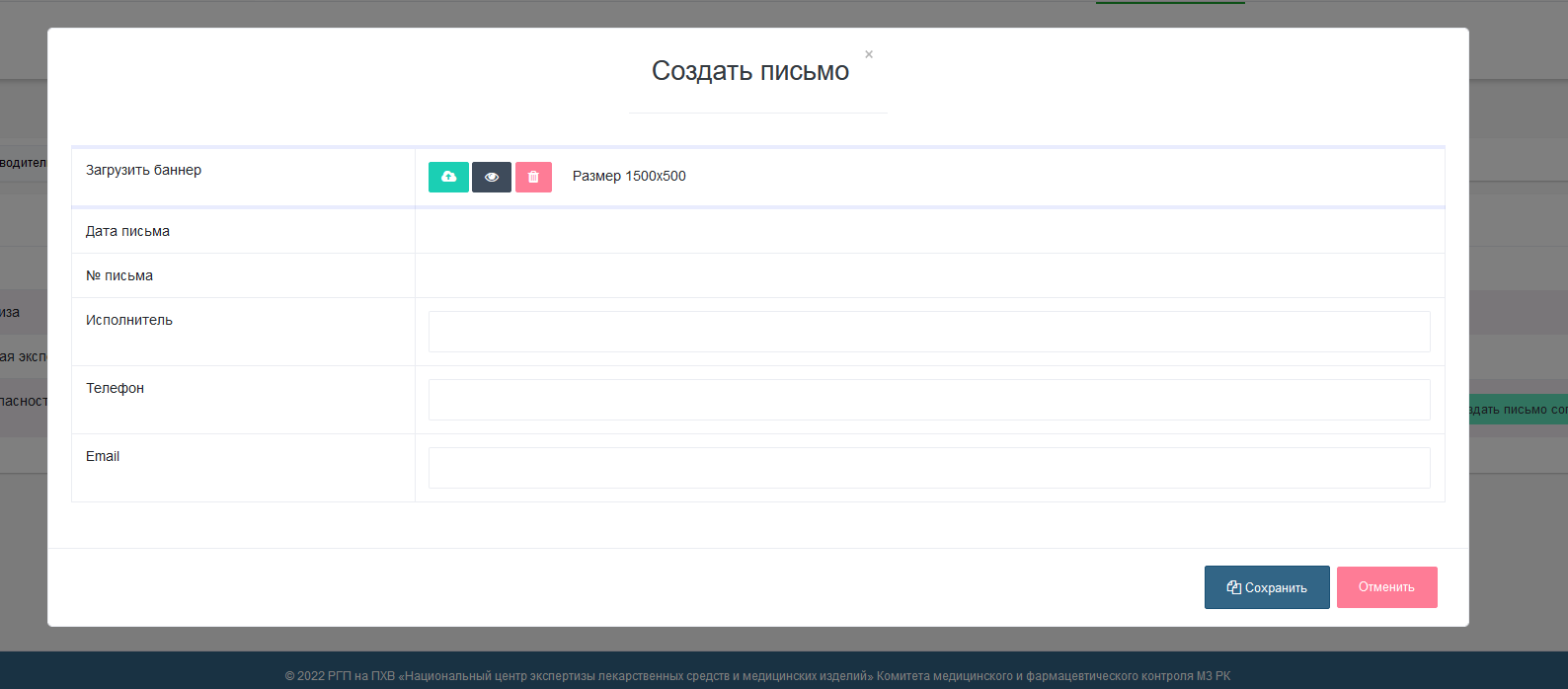 Рисунок 24 - ПисьмоПри создании письма заполняется:Загрузить баннер – данное поле принимает только графический формат JPEG, JPG. Размер файла не должен превышать 1500х500. (Баннер письма – шапка в печатной форме письма/логотип организации)Рисунок 25 – Загрузка баннераДата письма – данное поле не для заполнения№ письма – Исходящий номер письма. Данное поле формируется автоматическиИсполнитель –  автор письмаТелефон – телефон исполнителяEmail – электронная почта исполнителяДалее необходимо «Сохранить» письмо.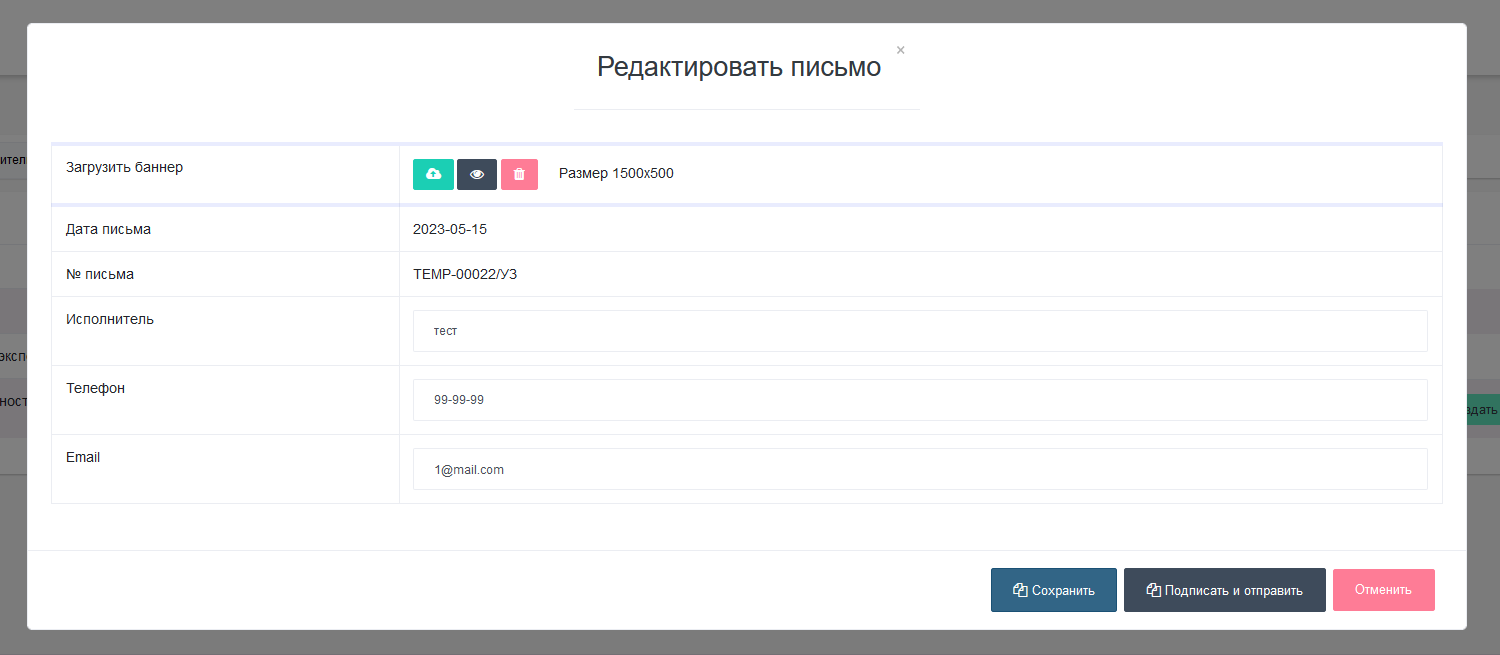 Рисунок 26 - ПисьмоФормируется проектный номер и дата письма. (Рисунок 26). Для отправки письма необходимо нажать «Подписать и отправить». После нажатия отобразится печатная форма (Рисунок 27).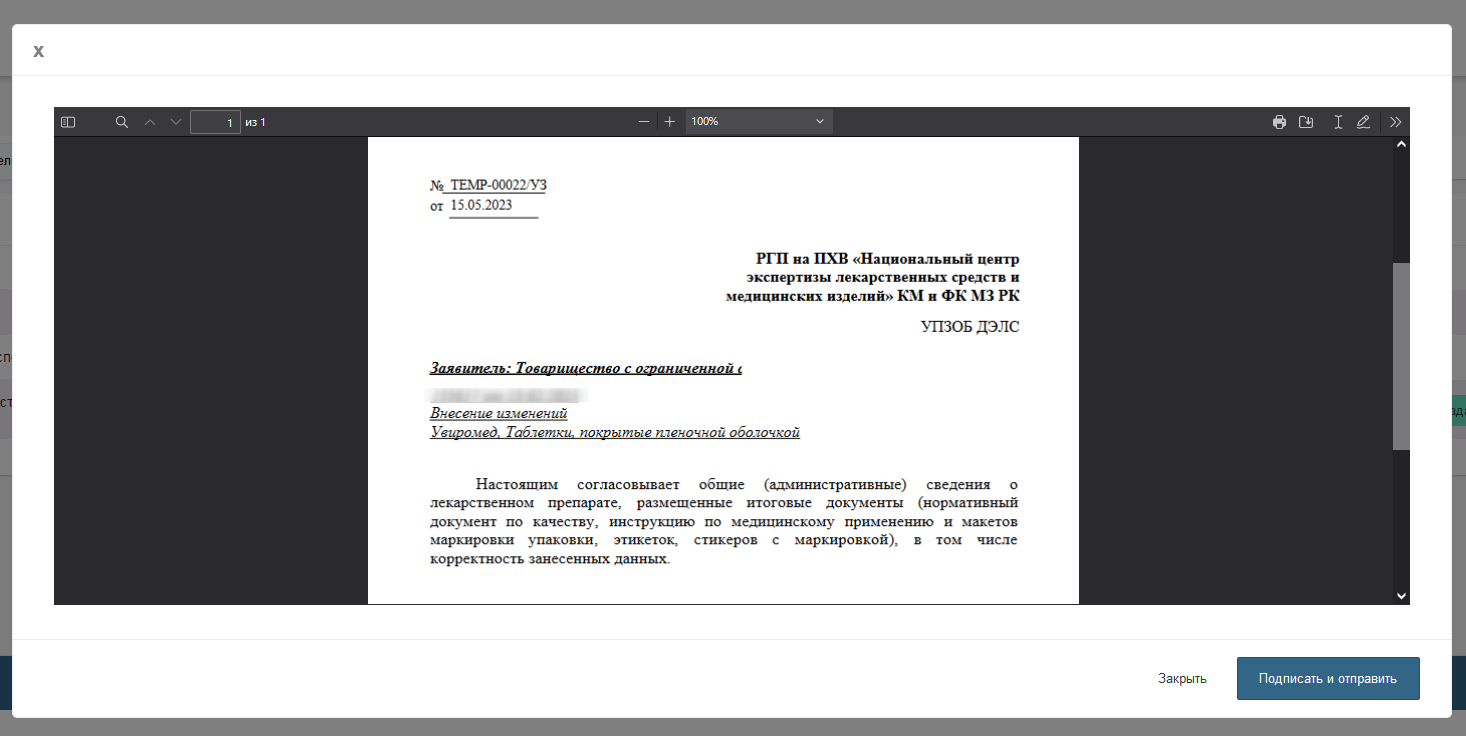 Рисунок 27 – Печатная форма письмаДалее «Подписать и отправить» и кнопку «Да» для выбора ЭЦП (Рисунок 28).Рисунок 28 – Подписать письмо с ЭЦПРисунок 29 – Указание месторасположения ключей ЭЦПНеобходимо выбрать папку, где расположены ключи. И выбрать ключ с префиксом GOST. Далее нажать кнопку «Открыть» (Рисунок 29).После ввести пароль и нажать кнопку «Подтвердить» (Рисунок 30)Рисунок 30 – Ввод пароля ЭЦППосле подписания будет отображено уведомление с исходящим номером письма (Рисунок 31).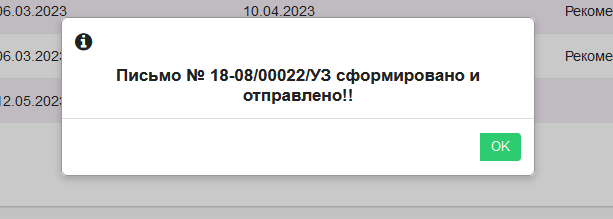 Рисунок 31 – УведомлениеПисьмо согласования доступно для просмотра в разделе «Переписка». Необходимо обновить страницу (Рисунок 32).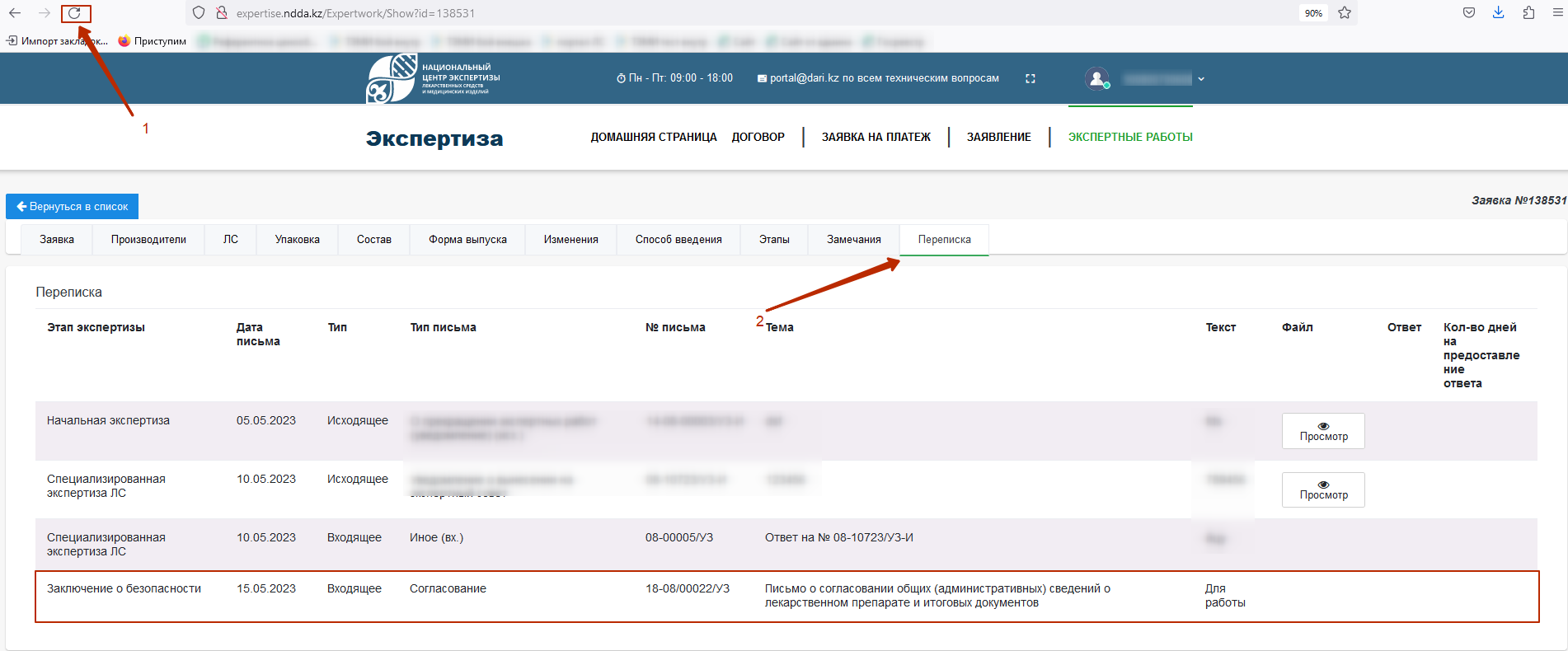 Рисунок 32 – Письмо согласованияПредупреждение! Письмо корректировки можно отправить только до письма согласования!Письмо корректировкиПосле завершении экспертизы при наличии некорректных данных в заявке на этапе «Заключение о безопасности» отправляется письмо корректировки.Для этого требуется зайти во вкладку «Этапы» и «Создать письмо для корректировки», не проставляя галочки «Согласовано» (Рисунок 33).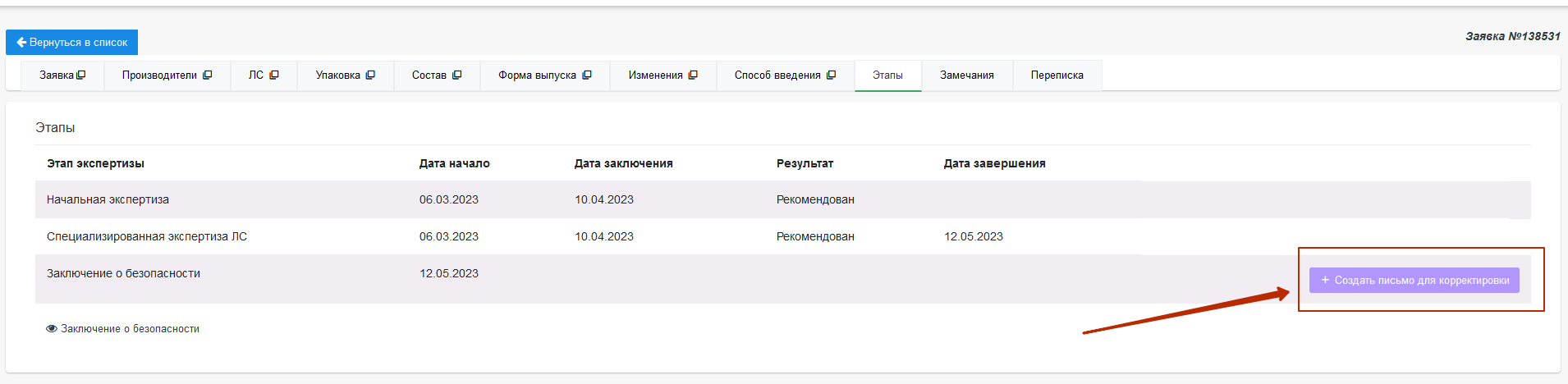 Рисунок 33 – Создать письмо для корректировкиПосле нажатия открывается модуль для создания письма (Рисунок 34).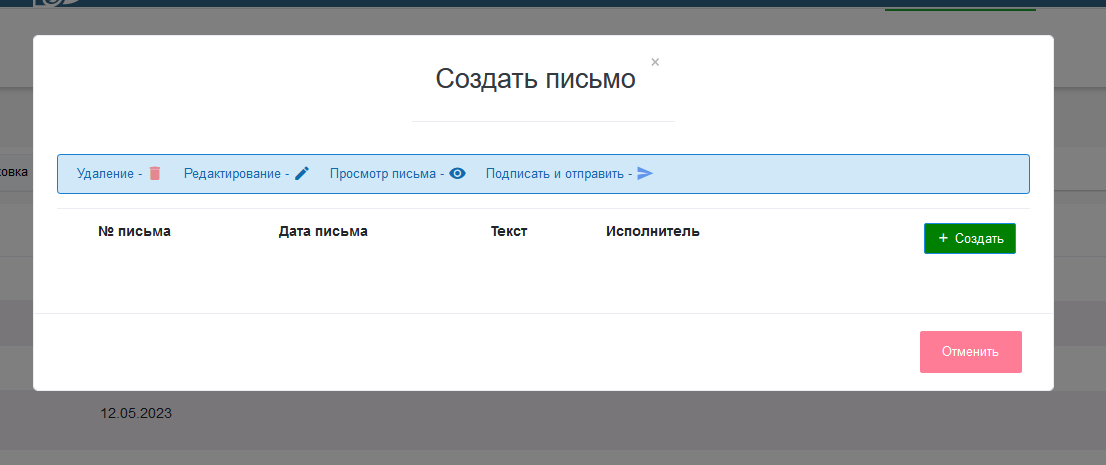 Рисунок 34 – Создать письмоПри нажатии «Создать» (Рисунок 36) заполняется:Загрузить баннер – данное поле принимает только графический формат JPEG, JPG. Размер файла не должен превышать 1500х500. (Баннер письма – шапка в печатной форме письма/ логотип организации)Рисунок 35 – Загрузка баннераДата письма – данное поле не для заполнения. № письма – Исходящий номер письма. Данное поле формируется автоматическиТекст – текст письма корректировки, в котором необходимо полностью указать все несоответствия в заявкеИсполнитель – автор письмаТелефон – телефон исполнителяEmail – электронная почта исполнителя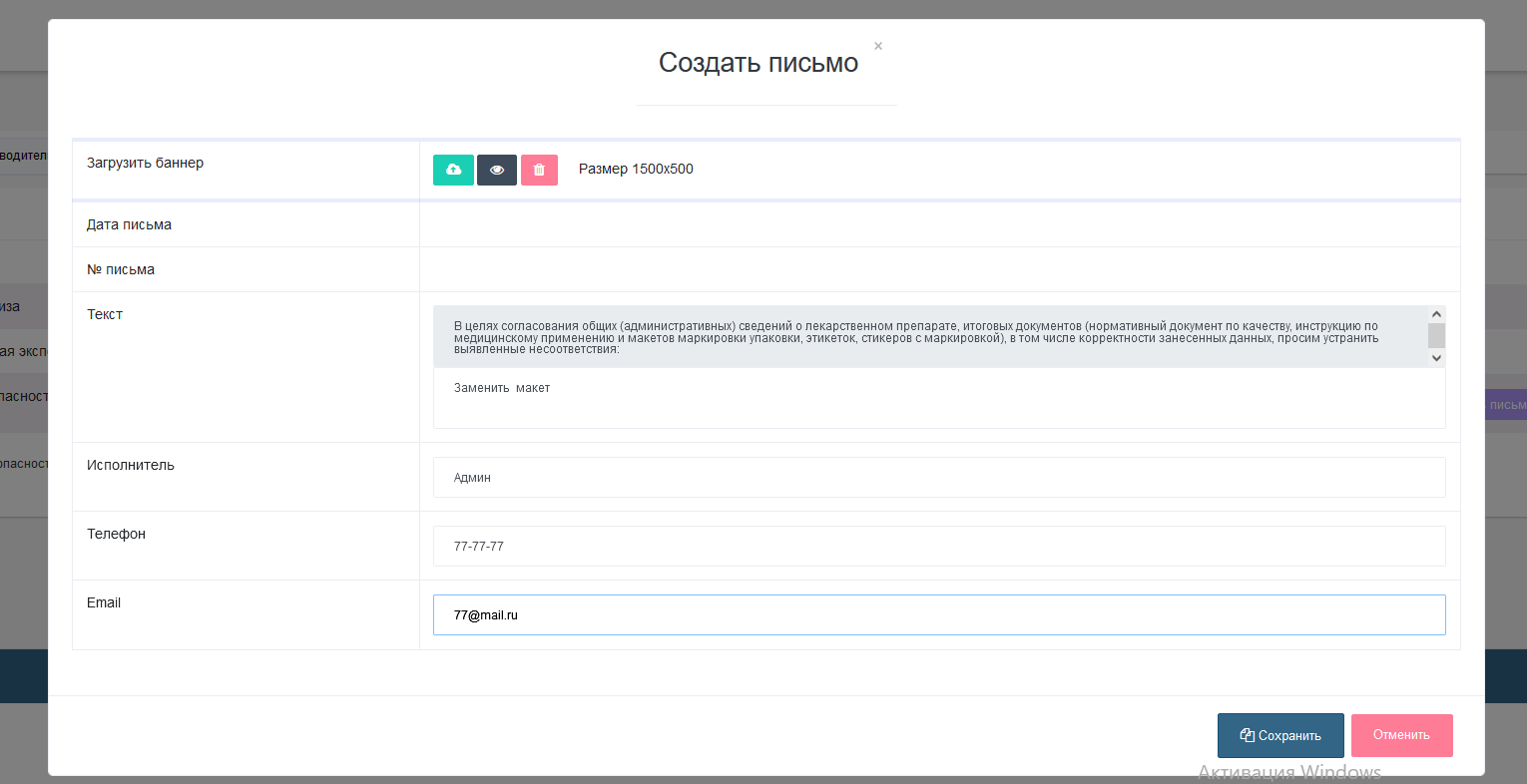 Рисунок 36 – Заполнение данныхПосле сохранения проекта письма путем нажатия на кнопку «Сохранить» есть возможность добавить дополнительные файлы (Рисунок 37).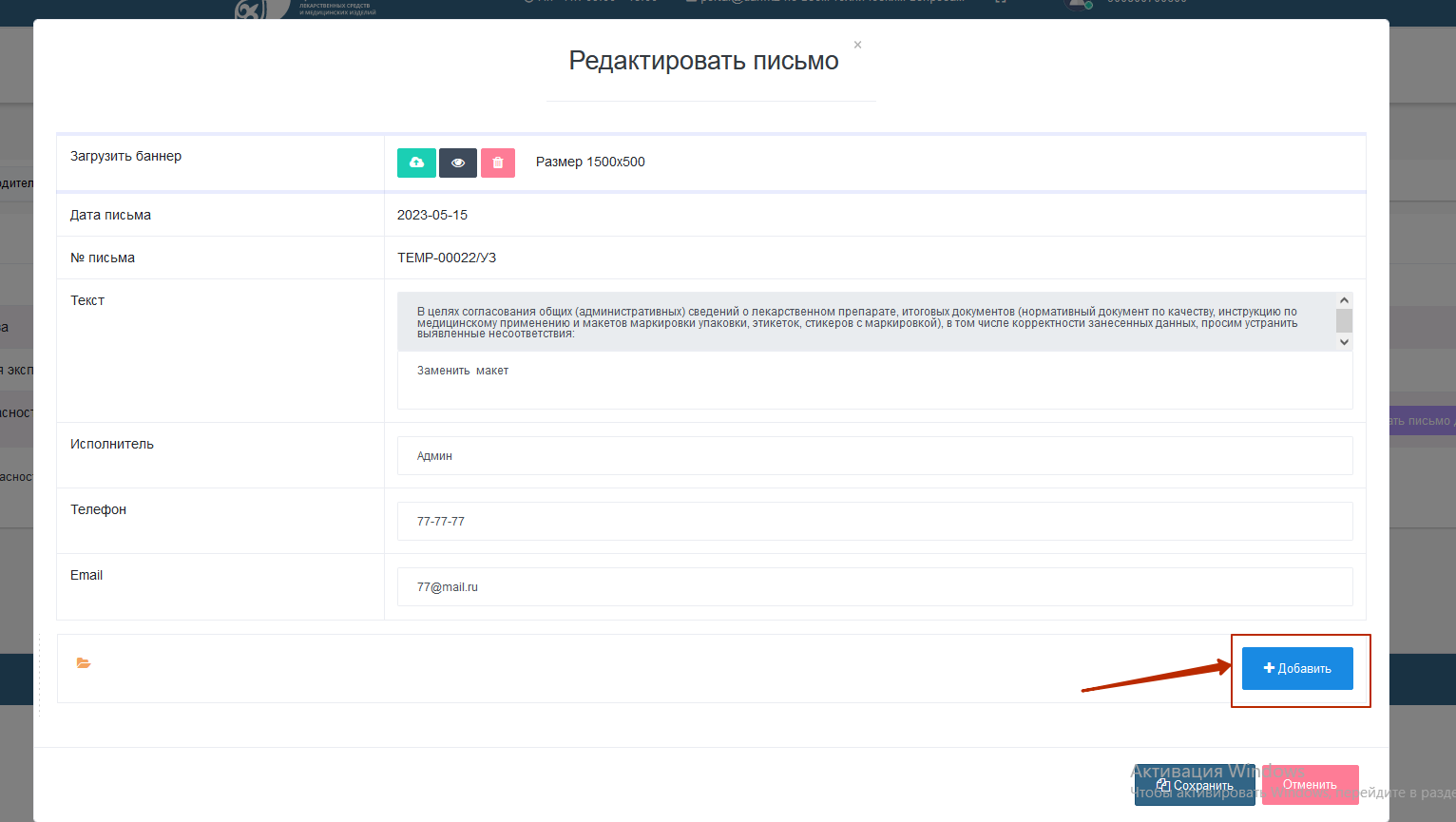 Рисунок 37 – Добавление файловПосле сохранения проект письма отображается в модуле для добавления писем. (Рисунок 38). 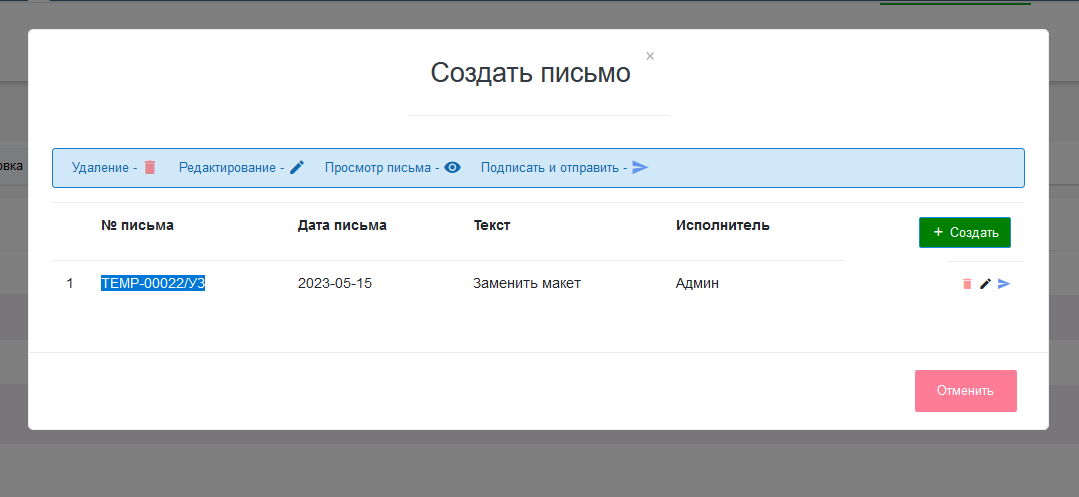 Рисунок 38 – Проект письмаДля редактирования – нажать на кнопку (Рисунок 39)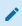 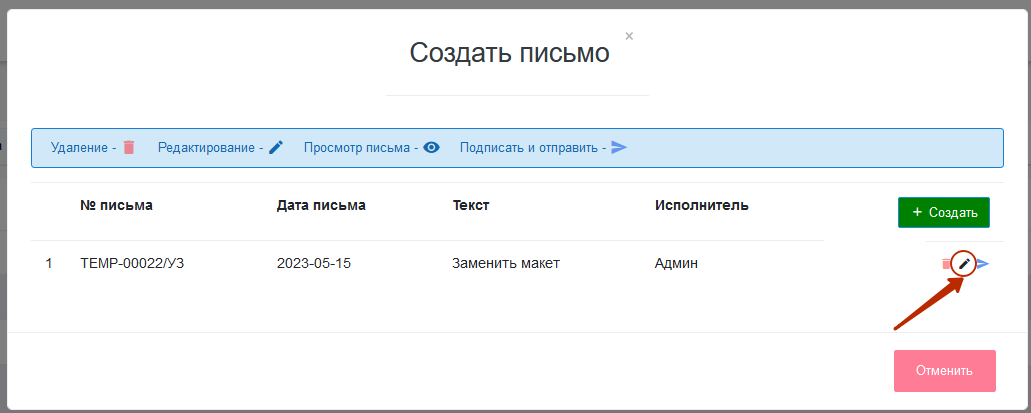 Рисунок 39 – Редактирование проекта письмаДля удаления – нажать на кнопку (Рисунок 40)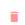 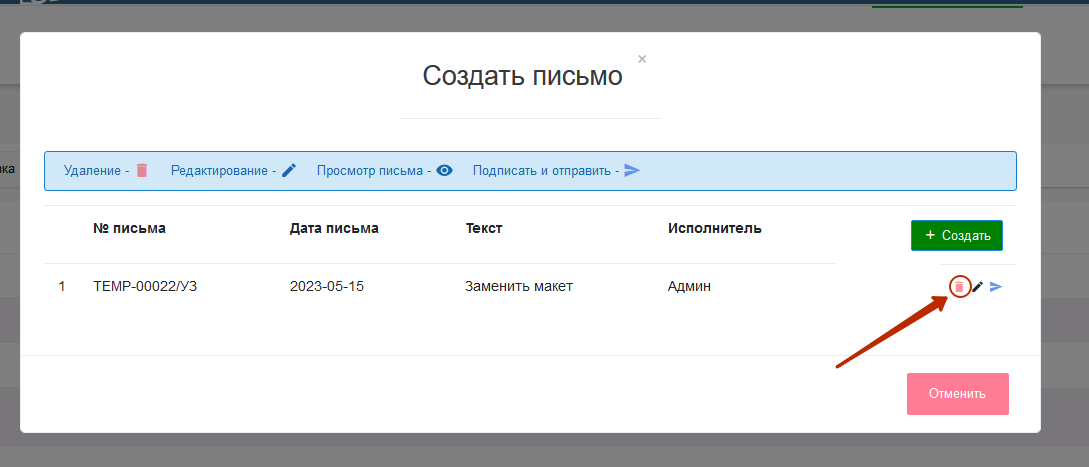 Рисунок 40 – Удаление проекта письмаДля отправки письма – нажать на кнопку (Рисунок 41)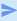 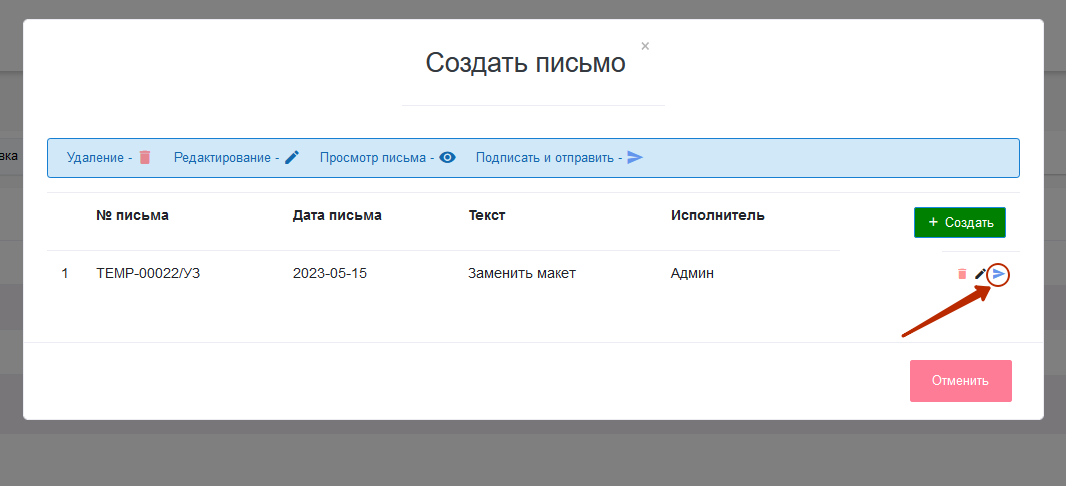 Рисунок 41 – Отправка письмаПосле нажатия данной кнопки формируется проект письма (Рисунок 42).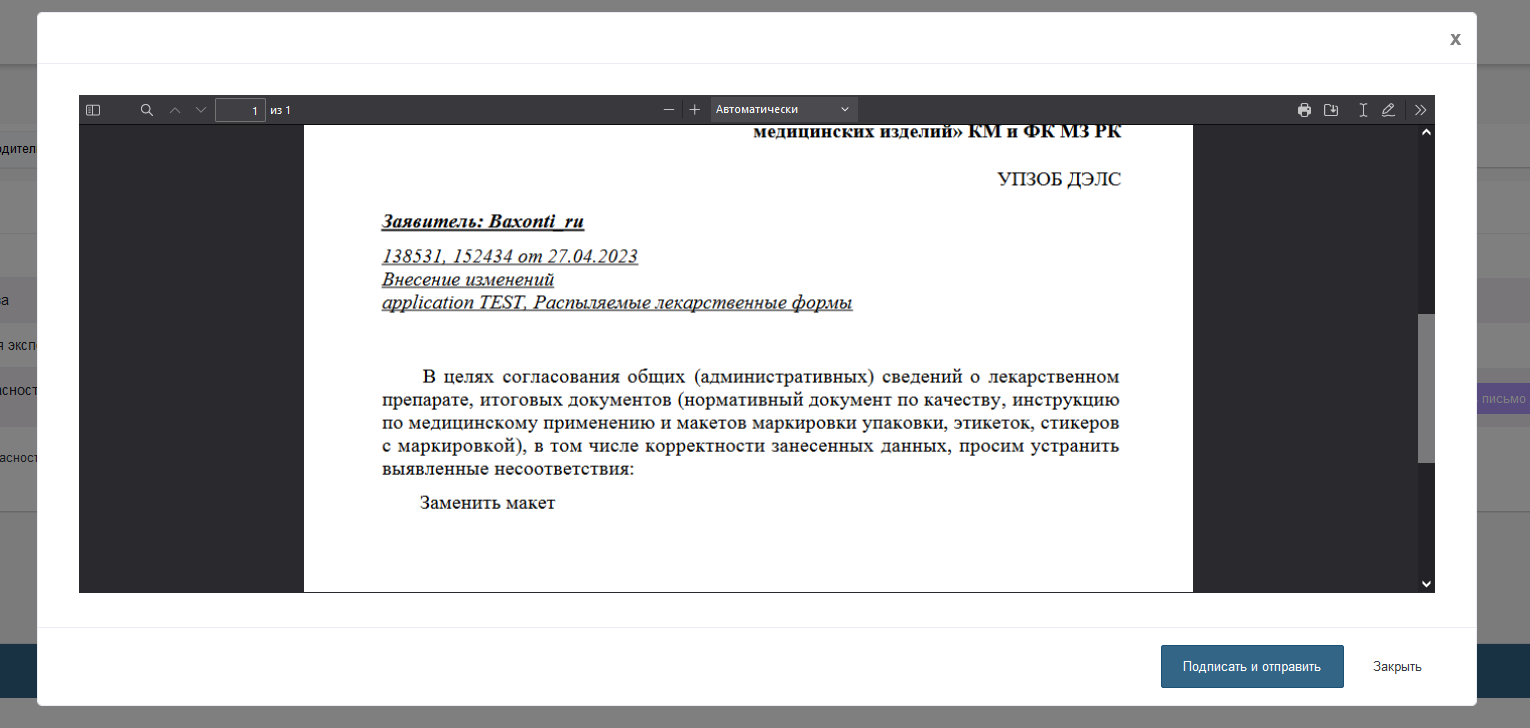 Рисунок 42 – Печатная форма письмаДалее «Подписать и отправить» и кнопку «Да» для выбора ЭЦП (Рисунок 43).Рисунок 43 – Подписать письмо с ЭЦПНеобходимо выбрать папку, где расположены ключи. И выбрать ключ с префиксом GOST. Далее нажать кнопку «Открыть» (Рисунок 44).Рисунок 44 – Указание месторасположения ключей ЭЦППосле ввести пароль и нажать кнопку «Подтвердить» (Рисунок 45).Рисунок 45 – Ввод пароля ЭЦППосле подписания будет отображено уведомление с исходящим номером письма (Рисунок 46).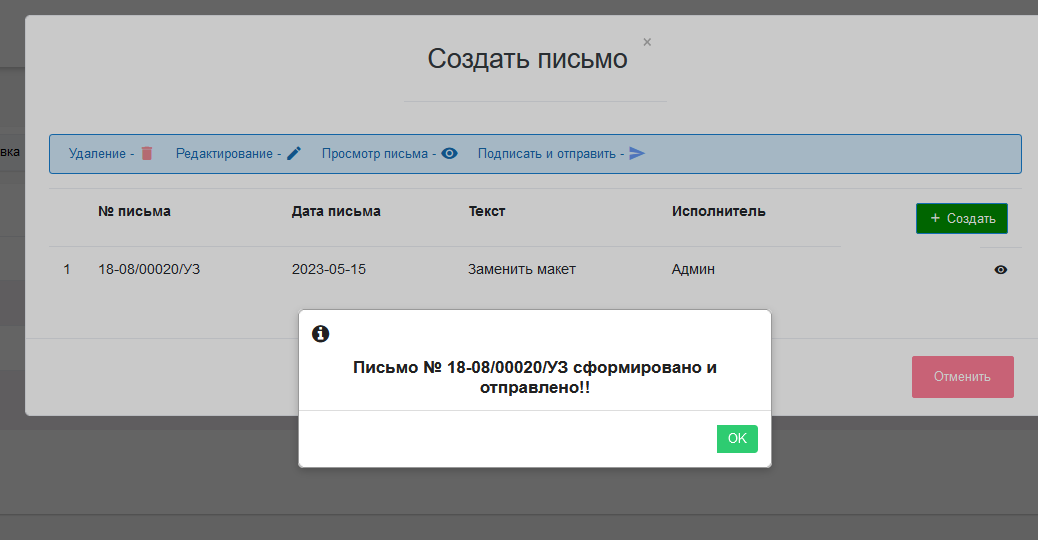 Рисунок 46 – УведомленияДля просмотра письма – нажать на кнопку(Рисунок 47).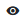 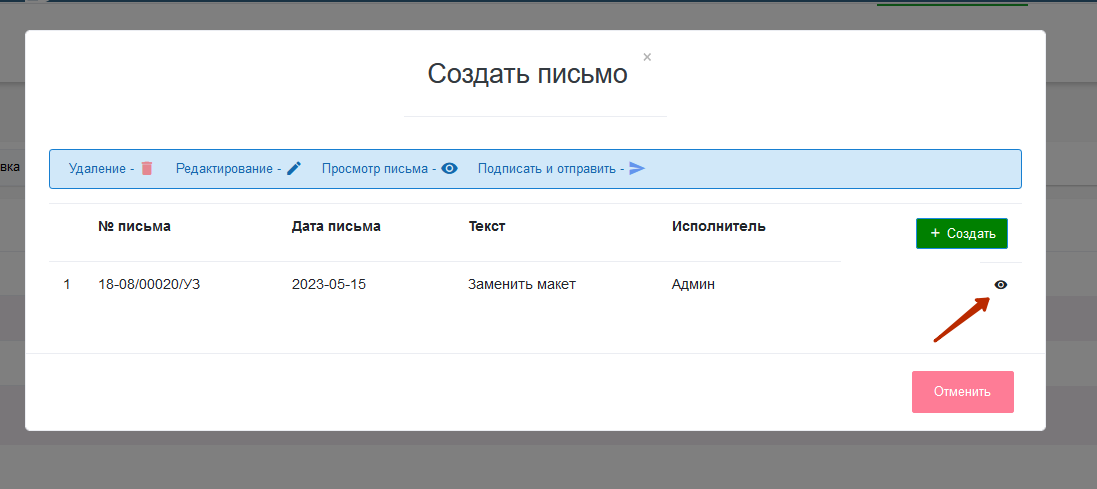 Рисунок 47 – Просмотр письмаДля отправки нового письма корректировки нажать на кнопку «+ Создать» (Рисунок 48).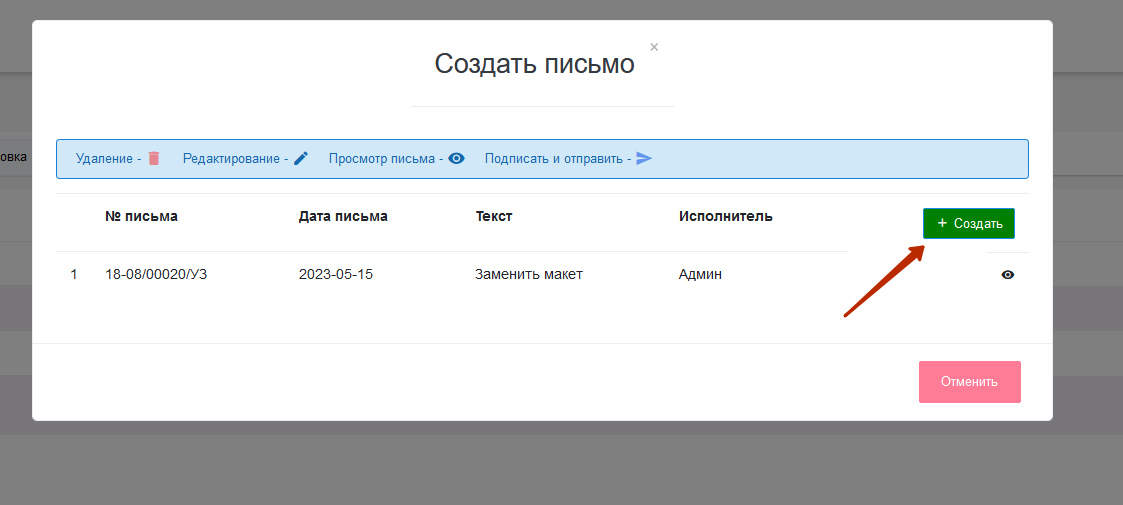 Рисунок 48 – Создание нового письмаПисьмо корректировки доступно для просмотра в разделе «Переписка». Необходимо обновить страницу (Рисунок 49).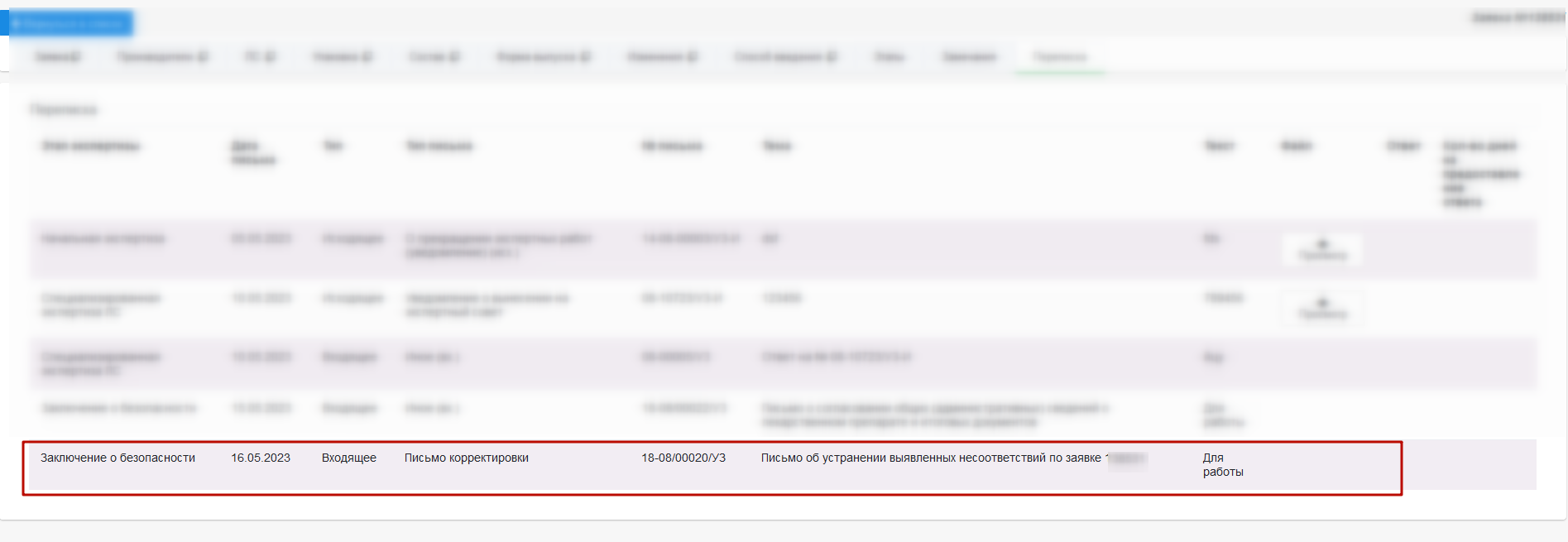 Рисунок 49 - ПерепискаДополнительные направления на оплатуВ модуле «Заявка на платеж» теперь доступны «дополнительные направления на оплату» по Экспертизе ЛС.Выставленные дополнительные направления доступны для отслеживания и оплаты так же, как и основные заявки на платеж. Количество отображается в статусах рядом с основными заявками и выделены другим цветом 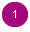 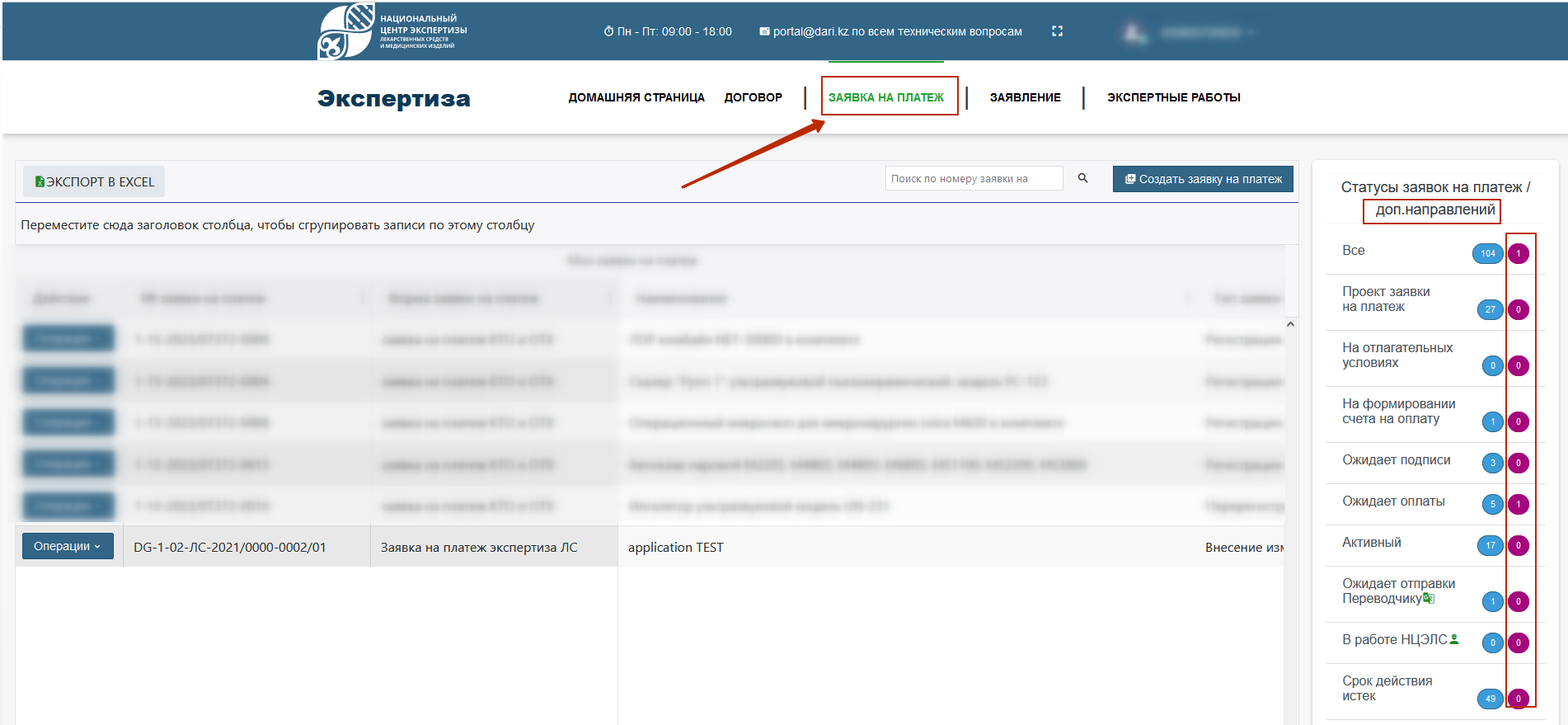 Рисунок 50 – Дополнительные направления на оплату